CERTIFICATION OF DESTRUCTION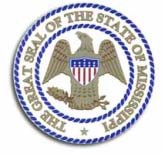 Letter of Certification of Destruction of Security Related ReportsNext Step Innovation must certify that the required security reports and information they gathered during the process of providing security risk and assessment services has been delivered in both hard copy and electronic form to the Customer. Next Step Innovation must certify that within 30 days of the delivery of said reports and information, all subsequent copies, both hard copies and electronic copies, have been properly shredded, deleted or otherwise destroyed.I hereby certify that the reports and information gathered by our company in the execution of our responsibilities under contract no.                           have been properly shredded, deleted, or otherwise destroyed in accordance with the requirements stated above.Company Name:                                                                                                                 Company Representative (Print Name):  	Company Representative Signature:  	Date Submitted:  	  Date:  	